Scenariusz zajęcia dla dzieci do pracy w domu03.12.2021Temat: „List do Świętego Mikołaja”Cele ogólne:-Kultywowanie tradycji związanych ze świętami Bożego Narodzenia.-Zaprezentowanie umiejętności dzieci.Cele operacyjne- Potrafi opisać jak się czuje.- Wypowiada się na określony temat.- Wie, jak się pisze list.- Potrafi napisać list do św. Mikołaja.Metody: oglądowe, aktywizujące, działań praktycznych.Środki dydaktyczne: Przykładowe listy do św. Mikołaja , kolorowe kartki z bloku technicznego, kredki, flamastry, koperta, nagranie piosenki „Przyjedź do nas Mikołaju”.Podstawa programowa:F:5,6,7,8,9: E:3,7: S:1,2,4,5 P:1,2,5,15PRZEBIEG ZAJĘĆ:1.Zabawa na powitanie „Witaj…”                                                                                                          2. Wprowadzenie do tematu zajęć -  rodzic tłumaczy, że tradycją praktykowaną przez dzieci jest pisanie listu do św. Mikołaja.                                                                                                                                                             3. Rodzic zadaje dziecku  pytanie: „Co chciałbyś/chciałabyś dostać od św. Mikołaja?” - swobodne wypowiedzi .                                                                                                                                                                                                                                                                                                4. Dziecko dostaje kartkę z bloku technicznego. Jego zadanie polega na narysowaniu kredkami bądź flamastrami swoich wymarzonych prezentów.                                                                           Można użyć  szablonu listu do Mikołaja z nagłówkiem: "Kochany święty Mikołaju! Chciałabym/chciałbym dostać....". (wypełnia rodzic)                                                                              5. Rodzic tłumaczy dziecku, jak prawidłowo zaadresować kopertę. Wyjaśnia , kto to jest adresat listu, a kto nadawca. Następnie adresują list do św. Mikołaja i mogą dowolnie ozdobić kopertę.                                                                                                                                             Najbardziej znany jest adres świętego Mikołaja w Finlandii: Święty Mikołaj                                                                                                                                  Arctic Circle 96930                                                                                                                           Rovaniemi                                                                                                                                        Finlandia6.Po zakończonej kwarantannie możecie z rodzicami iść na pocztę i wysłać list do Świętego Mikołaja.7. Ćwiczenia ortofoniczne - „Idzie Mikołaj”:                                                                                                          -naśladowanie dźwięków wydawanych przez Mikołaja (o ho ho, hop hop, hej hej, u hu hu)8.Nauka piosenki „Przyjedź do nas Mikołaju”https://www.youtube.com/watch?v=j2xfZttzI0M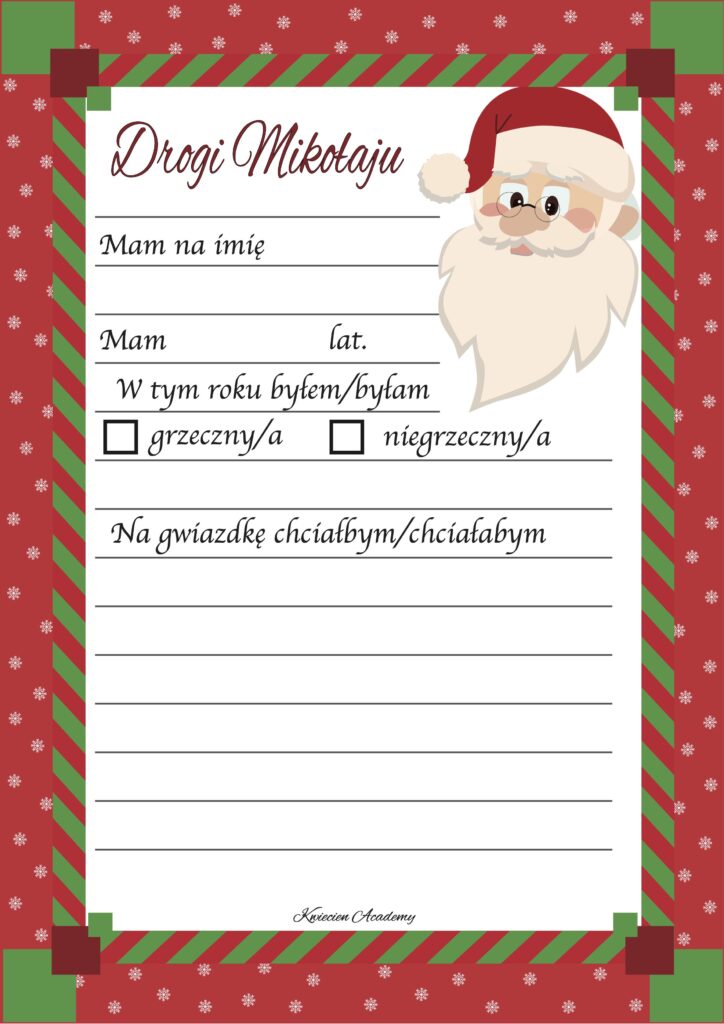 